Unit 3 Lesson 2- Plotting Shapes (computer grid)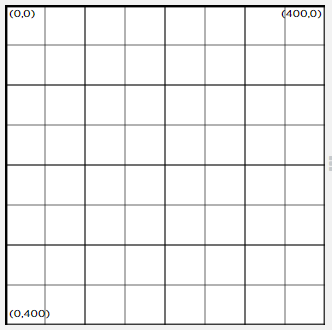 Unit 3 Lesson 3- Drawing in Game LabVocabulary: But- Part of a program that does not work correctly.Debugging- Finding and fixing problems in an algorithm or program.Program- an algorithm that has been coded into something that can be run by a machine. New Code:fill(color)ellipse(x, y, w, h)rect(x, y, w, h) RGB- Red, Green, BlueNew Codergb(red, green, blue)How to make any color:Google ‘rgb’ calculatorrgb(0,0,0) = blackrgb(255, 255, 255) = white      (255 is the largest number) Unit 3 Lesson 4 – Shapes and RandomizationVocabulary:Parameter- an extra piece of information passed to a function to customize itNew Code:Background(color)randomNumber()Unit 3 Lesson 5- VariablesVocabulary:Variable- a placeholder for a piece of information that can change.camelCase- The first letter of the variable is usually lower case, and each new word starts with a capital letter. This helps you see the words without spaces (spaces are not allowed in variable names)New Code:Declare variable-                var counter;Assign value to variable    counter=0;Naming Rules:No spacesCan’t begin with numberSpelling countsCase-sensitive (Size does not equal size)EXAMPLE	Var  eyeSize;	eyeSize = 20Unit 3 Lesson 6- Sprites  Unit 3 Lesson 6 – Creating SpritesCreating Sprites 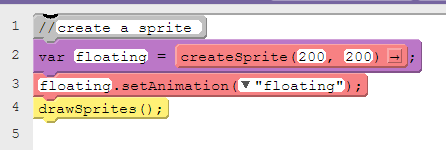 Line: 1. Is a note to the reader starts with // 2. The createSprite() block, which creates a new sprite at (200, 200) and assigns it to the variable label floating.  3. The sprite.setAnimation() block assigns an animation (or image) to the sprite.  4. Because sprites are just values stored as variables, they don't automatically get drawn on the screen. The drawSprites() block tells Game Lab to draw all of the sprites. 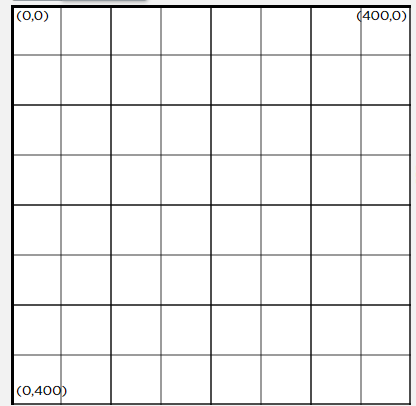 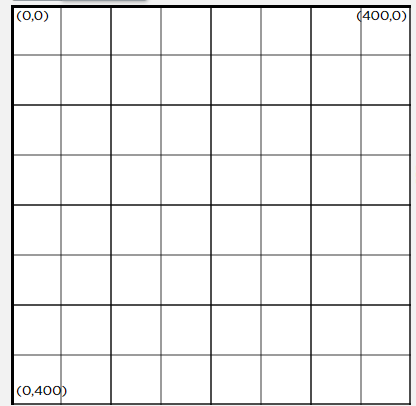 Mini Project: Create a Gratitude Card  Required elements: Background At least 2 sprites Rectangle Ellipse Text  You will share your project with them.  Unit 3 Lesson 7- The Draw LoopVocabulary:Animation- a series of images that create the illusion of motion by being shown rapidly one after the other.Frame- a single image within an animationFrame Rate- the rate at which frames in an animation are shown, typically measured in frames per second.Example: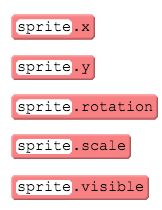 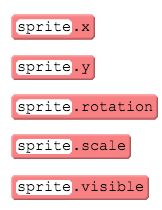 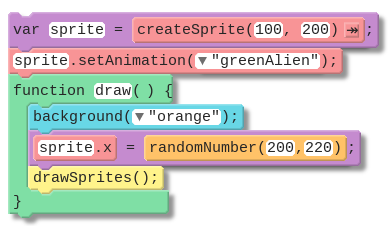 Unit 3 Lesson 8- Counter PatternVocabulary:Expression- any valid unit of code that resolves to a value.Variable- a placeholder for a piece of information that can change. Unit 3 Lesson 9 – Sprite Movement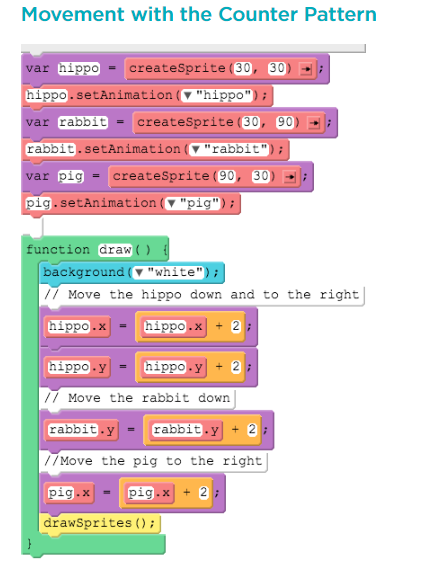 Unit 3 Lesson 10- Boolean OperatorsVocabulary:Boolean- a single value of either TRUE or FALSEConditionals- Statements that only run under certain conditionsExpression – any valid unit of code that resolves to a valueUnit 3 Lesson 11- Conditionals Boolean Operators                          Vocabulary:Boolean Expression- in programming, an expression that evaluates to TRUE or FALSEIf-Statement- The common programming structure that implements ‘conditional statements’.** Boolean Operators ask a question** Unit 3 Lesson 12- Keyboard Input (and Edit Sprites)New Code:KeyDown(code)      example: keyDown(“space”);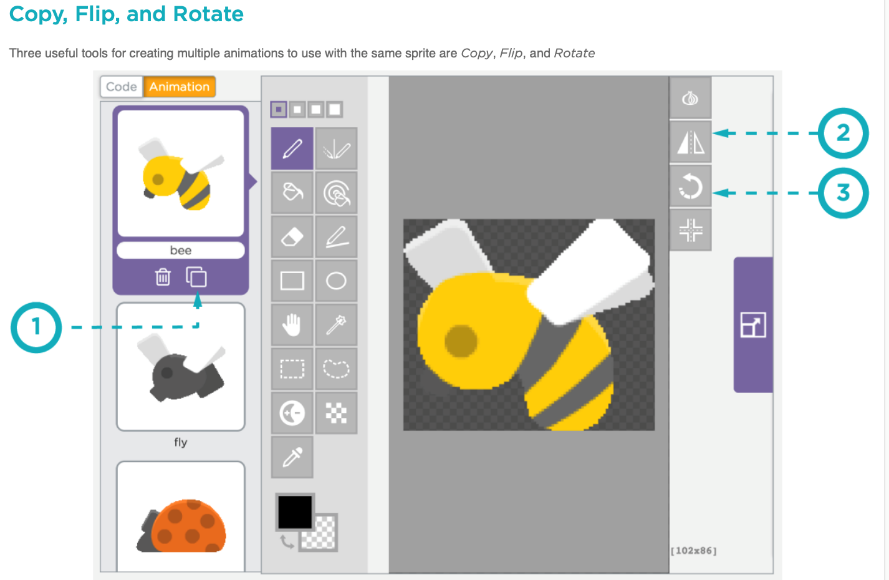 Unit 3 Lesson 13- Other Forms of Input (mouse, If-Else block)                                       Your example here ↑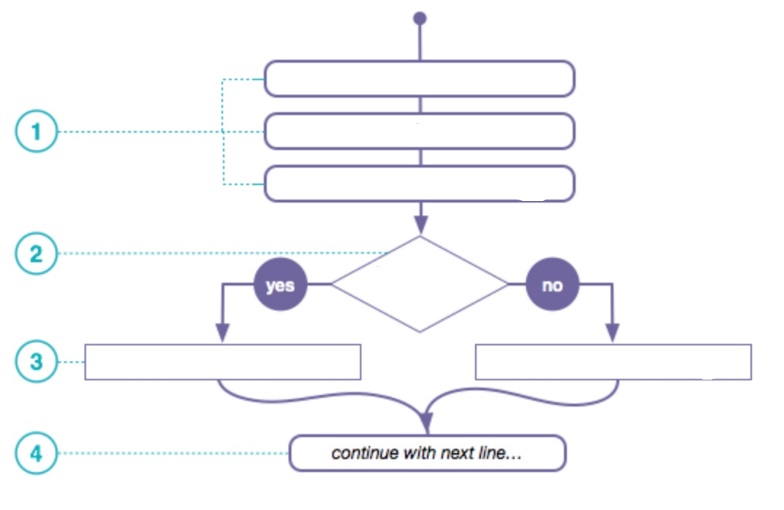 Unit 3 Lesson 13- Other Forms of Input (mouse, If-Else block)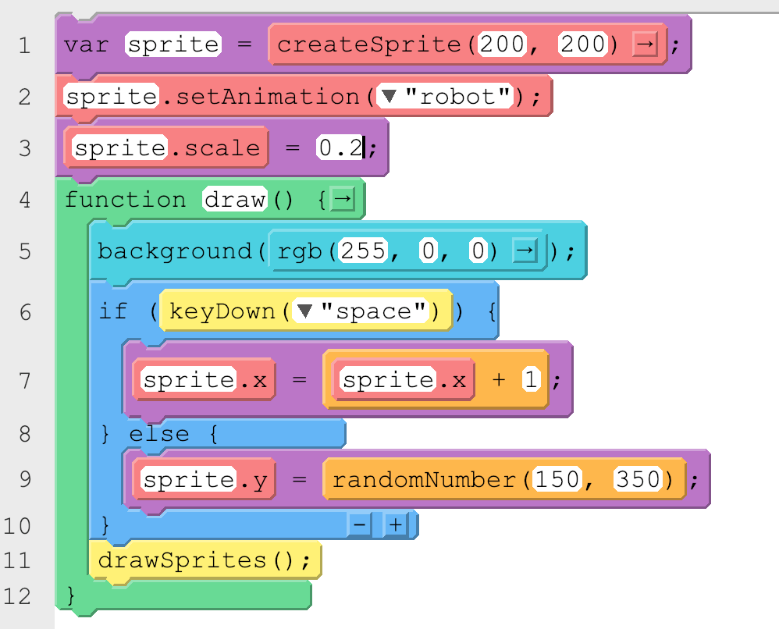 Unit 3 Lesson 14- Interactive Card ProjectUnit 3 Lesson 15- VelocityNew Code:sprite.rotationSpeedsprite.velocityXsprite.velocityYHelpful hints:Rotation number is degrees- remember that there are 360 degrees in a full rotationNegative numbers – counter-clockwiseVelocity will control the speed and directionVelocity blocks can be used inside and outside the draw loopMath Review:					  =Creating a Score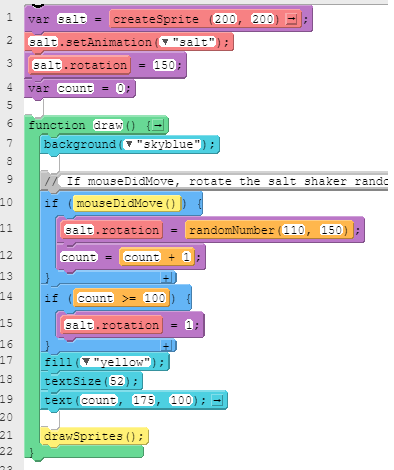 Unit 3 Lesson 16- Collision DetectionisTouching()Writing out the math each time you want to check whether two sprites are touching can take a while, so a programmer created the isTouching block, which can check whether one sprite is touching another sprite (the target). ScoreboardYou can also use isTouching to decide whether you should increase the score. In this game, the score is stored inside the 'score' variable. It is displayed on the screen using the text block. 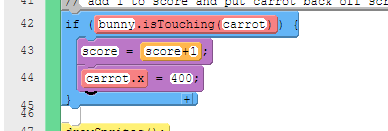 Unit 3 Lesson 17- Complex Sprite Movement Velocity and the Counter PatternUsing a sprite.velocityX property with the counter pattern will change a sprite's velocity during the program. This makes the sprite speed up. 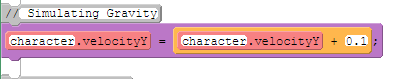 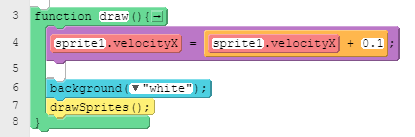 Unit 3 Lesson 18- CollisionsdisplaceThe displace block causes the sprite to push the target as long as they are touching each other. The sprite keeps moving normally.collideThe collide block makes the sprite stop when it runs into the target. If the target is moving, it will push the sprite with it. The target keeps moving normally.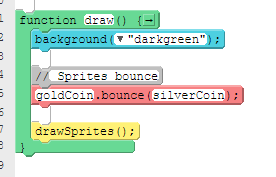 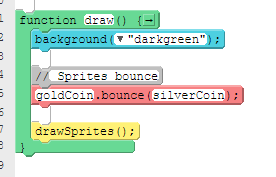 bounceThe bounce block makes the sprite and the target bounce when they touch each other. Both the sprite and the target change how they are moving.bounceOff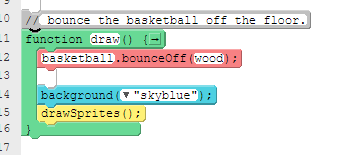 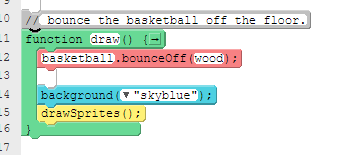 The bounceOff block makes the sprite bounce off the target. The target keeps moving normally.Unit 3 Lesson 19 – FunctionsWrite 5 step instructions for your morning routine.1._2._3._4._5._Take one of your steps above and break it down into 5 steps.–____ Creating Text as a Variable              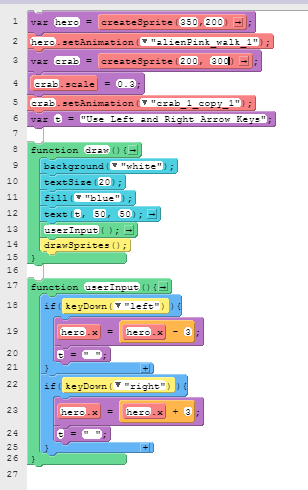 Unit 3 Lesson 22 – Final ProjectParagraph explain the theme of my game and how it will work:Keyboard Short Cuts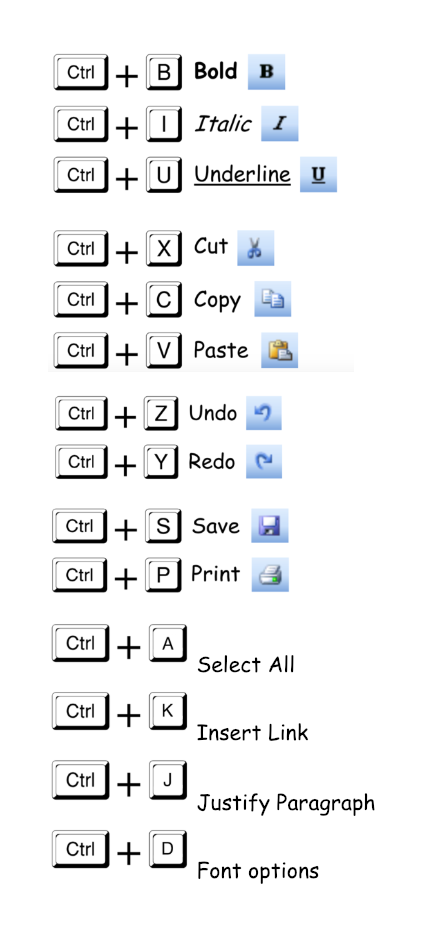 Colors I likergb(x,x,x)Shapes: background(color) can use rgb values rect(x, y, width, height) ellipse(x, y, width, height) line(x1, y1, x2, y2) text(string, x, y, width, height) string=text textSize(pixels) font size Color and Style: fill(‘color’) noFill() stroke(‘color’) border color noStroke() strokeWeight() thickness 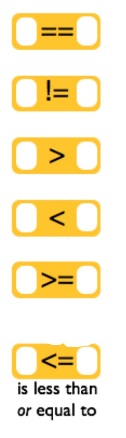 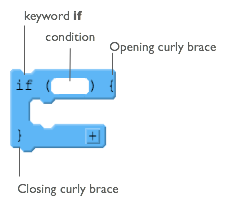 CriteriaYes/NoDescriptionUses at least 3 spritesAt least one sprite responds to user input (eg. keyDown, mouseDidMove)Updates at least 3 different sprite properties in the draw loop (eg. sprite.x, sprite.scale, sprite.visible)Uses at least 1 conditional that is triggered by a variable or sprite property (eg. sprite.y > 300)Increment or decrement a variable or sprite property (eg score = score + 1)The card includes text that tells the user how to use the cardCriteriaYes/NoCommentsAt least three spritesAt least one animated spriteAt least one variable that is updated during the game (example: lives, score)At least two backgrounds that are triggered to change by a conditionalThe draw loop contains functionsThe program uses whitespace, indentation, and commentsThe game is playable and works as intentendedThe game is creative and originalDirections are included that explain how to play the game.